angličtina 4. roč.19. – 23. 10. 2020Dobrý den, vážení rodiče a milí žáci, od pondělka 19. 10. budu učivo zadávat zde. Poprosím ty z vás, kteří se ještě nepřidali do učebny, aby tak učinili a mohli mi poslat zadané úkoly. Doufám, že to společně zvládneme. Zatím to vypadá, že se začátkem listopadu sejdeme ve škole, takže tento týden bude zkušební a zde do Classroomu zadám 2 úkoly k vrácení a kontrole, abychom si to všichni vyzkoušeli. K online hodinám bychom přistoupili až v případě, že by k návratu do školy hned tak nedošlo.Přikládám zadání na celý týden podle vyučovacích hodin, ale vy si pracujte sami, podle vašich časových možností. Ve škole vám vše šlo moc pěkně, takže pracujte, jak jste zvyklí. Poslouchejte texty, opakujte, trénujte výslovnost, čtěte nahlas, pište si slovíčka podle našeho modelu a doplňujte v pracovním sešitě. Vím, že to v pohodě zvládnete, protože jste šikovní. Pokud by byl někde problém, napište mi email, ale osobně preferuji Messenger, kde vím o zprávě hned a můžu reagovat. Níže  posílám odkaz ke stažení poslechového CD - rolujte dolů a pod cenou pak najdete odkaz na stažení poslechů zdarma (může se hodit i při domácím procvičování během normálního školního roku).                http://naseucebnice.cz/anglictina/106-anglictina-pro-4-r-zs-cd-58251003.htmlPřeji hodně zdaru při práci a hodně zdraví. Jolana CenkováPondělí 19. 10. 2020doufám, že všichni mají zapsaná slovíčka celé lekce 6, pokud někdo nemá, tak si dopíše (podle našeho modelu, výslovnost najdeš v PS str. 68uč. str. 14  cv. 1 – poslechni si nahrávku č. 18 (několikrát), text čti očima a pak nahlas – trénuj výslovnostotázky a odpovědi si přeložPS str. 14 cv. 1, 2 (ve cv. 2 odpovídej podle počtu svíček na dortu)DÚ: čtení textu a učit se slovíčkaÚterý 20. 10. 2020uč. str. 14  cv. 1 – hlasité čtení textuuč. str. 15 cv. 3 – využij poslech a můžeš si zkusit představování členů své rodinyuč. str. 15 cv. 4 - využij poslech a tvoř otázky a odpovědi podle vzoru i o ostatních dětech na obrázkuPS str. 14 cv. 3Středa 21. 10. 2020 – dnes máte zadaný 1. zkušební úkol na Google Classroomuč. str. 15 cv. 5 – poslechni si text, věty přečti a přeložna papír vel. A4 vytvoř podobně projekt My birthday – napiš jednoduchou pozvánku, nakresli dort a napiš věty o sobě - vzor najdeš v přílozeprojekt vyfoť a vlož do úkolů na Google ClassroomČtvrtek 22. 10. 2020PS str. 15 cv. 4, 5 uč. str. 14 cv. 2 – poslech a porozumění písničkyPátek 23. 10. 2020 – dnes máte zadaný 2. zkušební úkol na Google Classroomdo sešitu English napiš datum: 23rd October, nadpis: Translate, opiš (vytiskni) si tyto věty a přelož je:Davide, podívej se na své ruce.Moje sestra má dvě kolena.Já mám velké břicho.Tome, neotvírej tvou učebnici.Mami, nakresli obrázek, prosím.Je to Jana? Ne, není.cvičení v sešitě English vyfoť a vlož do úkolů na Google ClassroomŽádné úkoly na prázdniny nezadávám, kdo bude chtít, může si číst texty z jednotlivých lekcí, opakovat slovíčka nebo se podívat na jednoduchou pohádku v angličtině nebo jen poslouchat…https://www.youtube.com/watch?v=KP-9WxXA2R4………nebo jen odpočívat. Doufám, že se po prázdninách sejdeme ve škole a bude to pro nás jednodušší Děkuji za spolupráci a všechny zdravím!!!! Jolana Cenková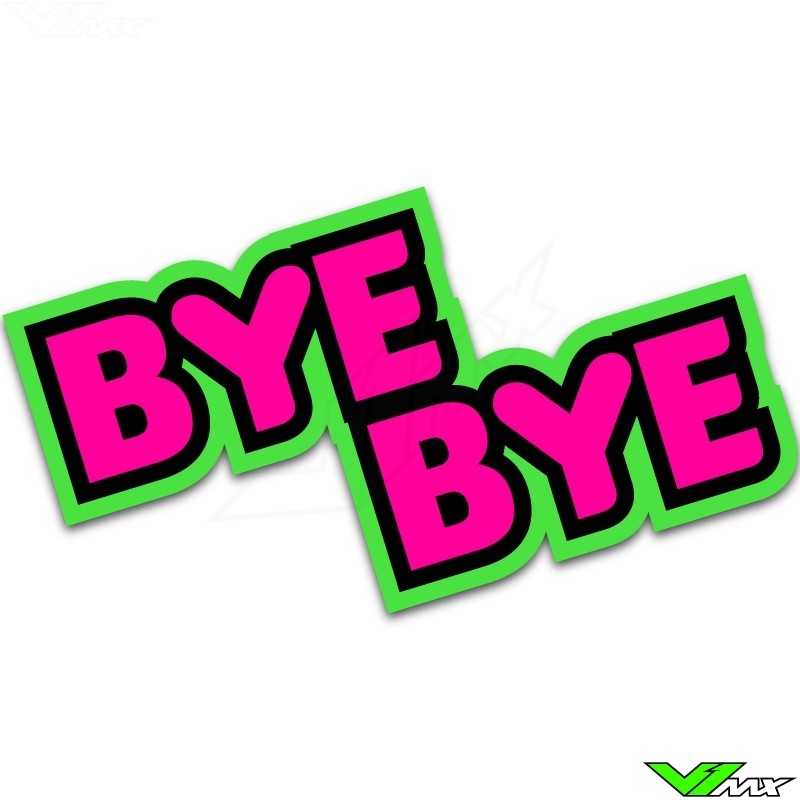 